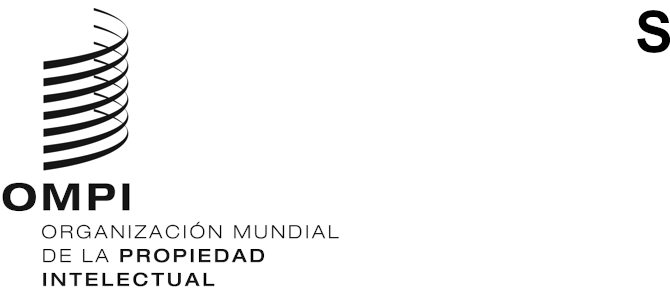 WO/CC/79/1ORIGINAL: inglésfecha: 15 de ENERO de 2021Comité de Coordinación de la OMPISeptuagésima novena sesión (28.ª extraordinaria)Ginebra, 3 de diciembre de 2020ORDEN DEL DÍAaprobado por el Comité de Coordinación de la OMPIApertura de la sesiónAprobación del orden del día de la sesiónVéase el presente documento.Designación de los directores generales adjuntos y de los subdirectores generalesInforme resumido de la sesiónClausura de la sesión[Fin del documento]